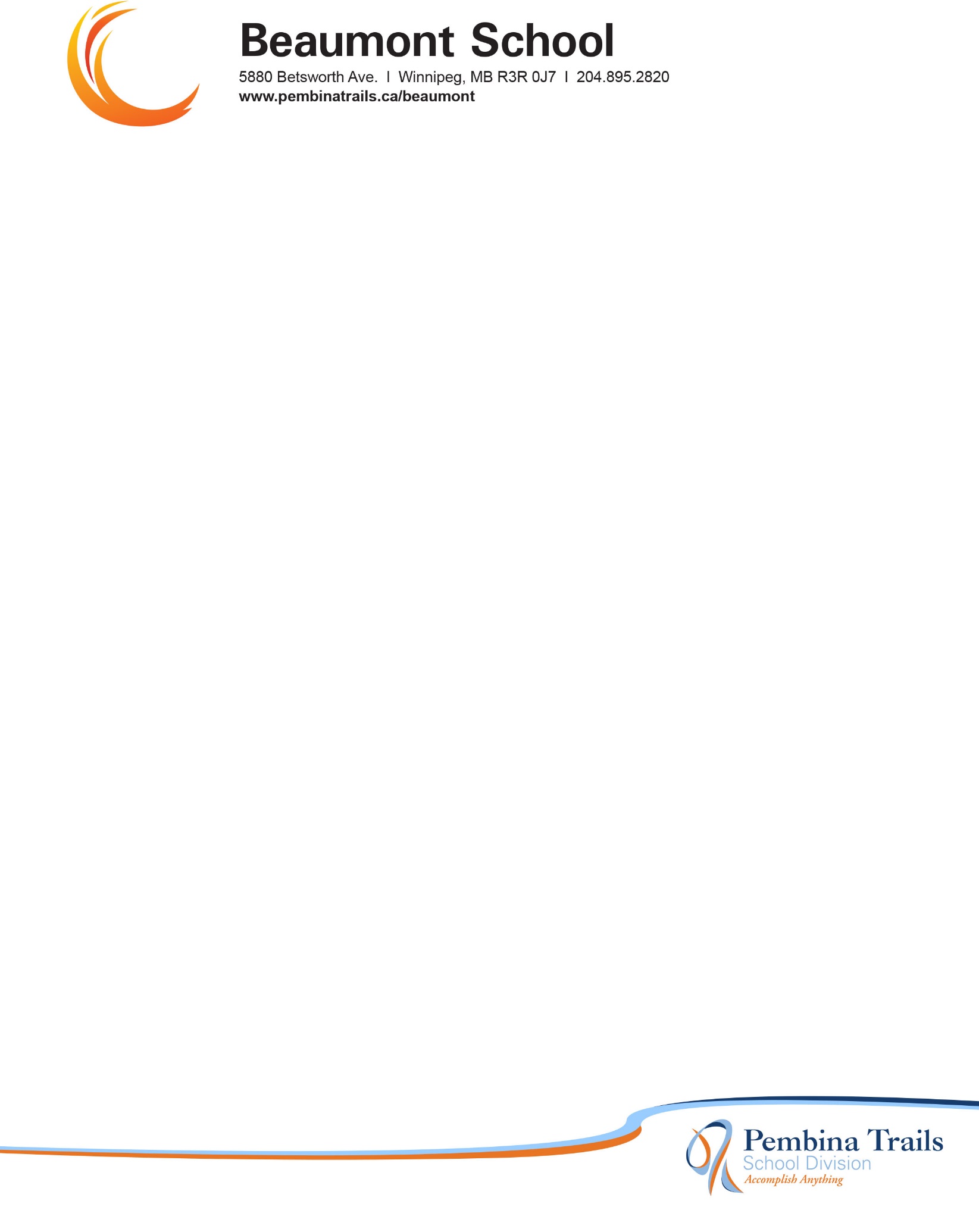 Dear Families of Grade 3/4,Beaumont School will purchase school supplies in bulk for students in Kindergarten through Grade 5 for the 2023-2024 school year. The total owing for your child’s Student Fees is $50.00.  This money is used to cover the cost of student supplies to be used in the classroom.Permission Click is one of the options to pay for student fees.  A link will be sent out in late August with details on how to use this online payment option.  A cheque for $50.00 may also be sent and made payable to Beaumont School, or cash is also accepted. This may be sent to the classroom teacher on the first day of classes. If fee payment presents a challenge for your family, please reach out to Mrs. Ward to discuss possible payment options.Students are asked to bring the following on the first day of school, Wednesday, September 6 : Backpack (large enough to hold items the size of a file folder)1 pair indoor running shoes for  Phys. Ed. class (No skateboard shoes, crocs, or shoes with zippers or elastic laces as they do not provide the necessary firm support for Phys. Ed. class)One refillable water bottle1 pair of ear buds/small headphones in a Ziplock bag, labeled with your child’s nameGrade 3 students – one box of KleenexGrade 4 students – one box of sandwich or medium Ziplock bagsThe school office will re-open on Monday, August 28 at 9:00 a.m.We are looking forward to welcoming our students back to school on Wednesday, September 6  at 8:50 a.m.